Poczta elektroniczna - netykieta1. Przeczytaj poniższe teksty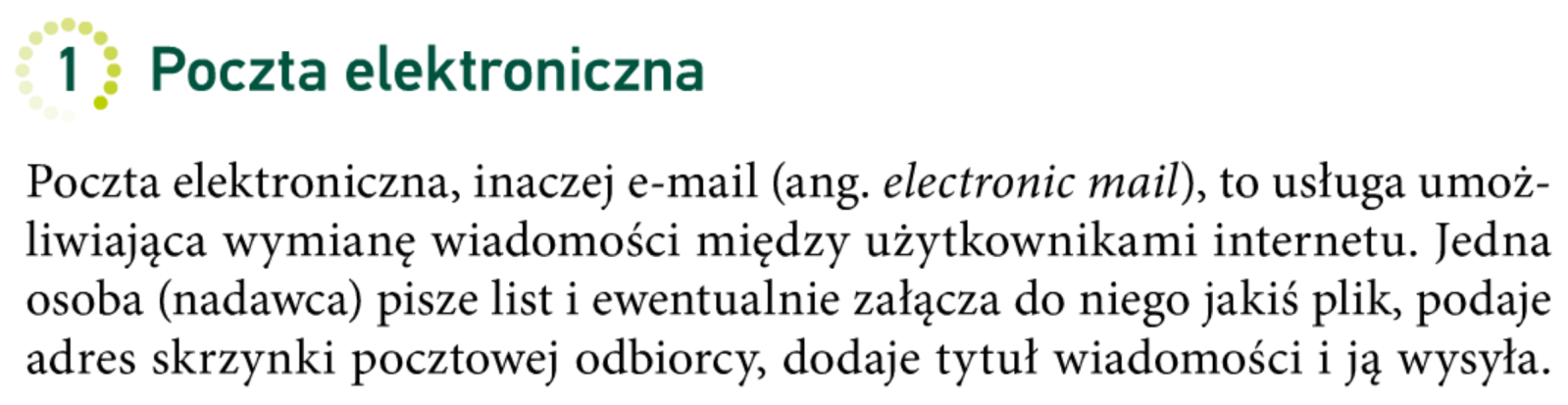 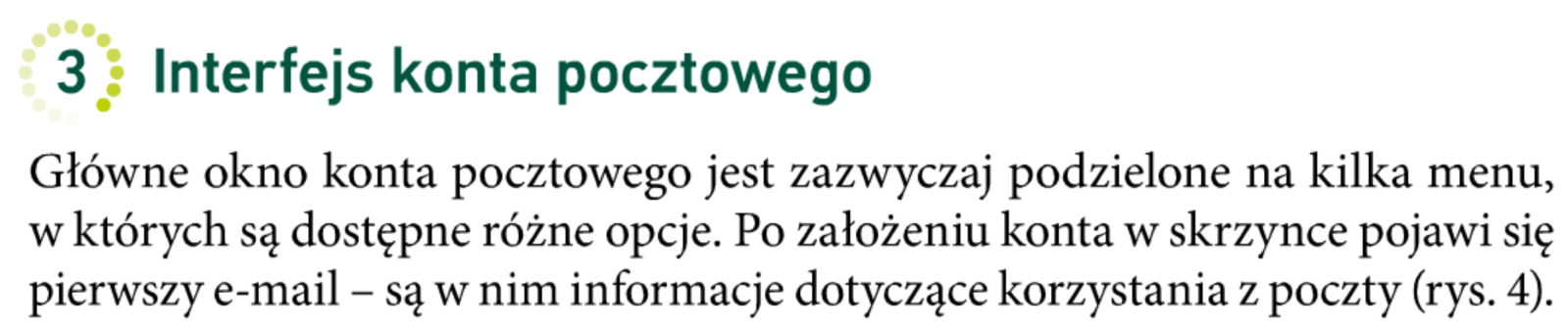 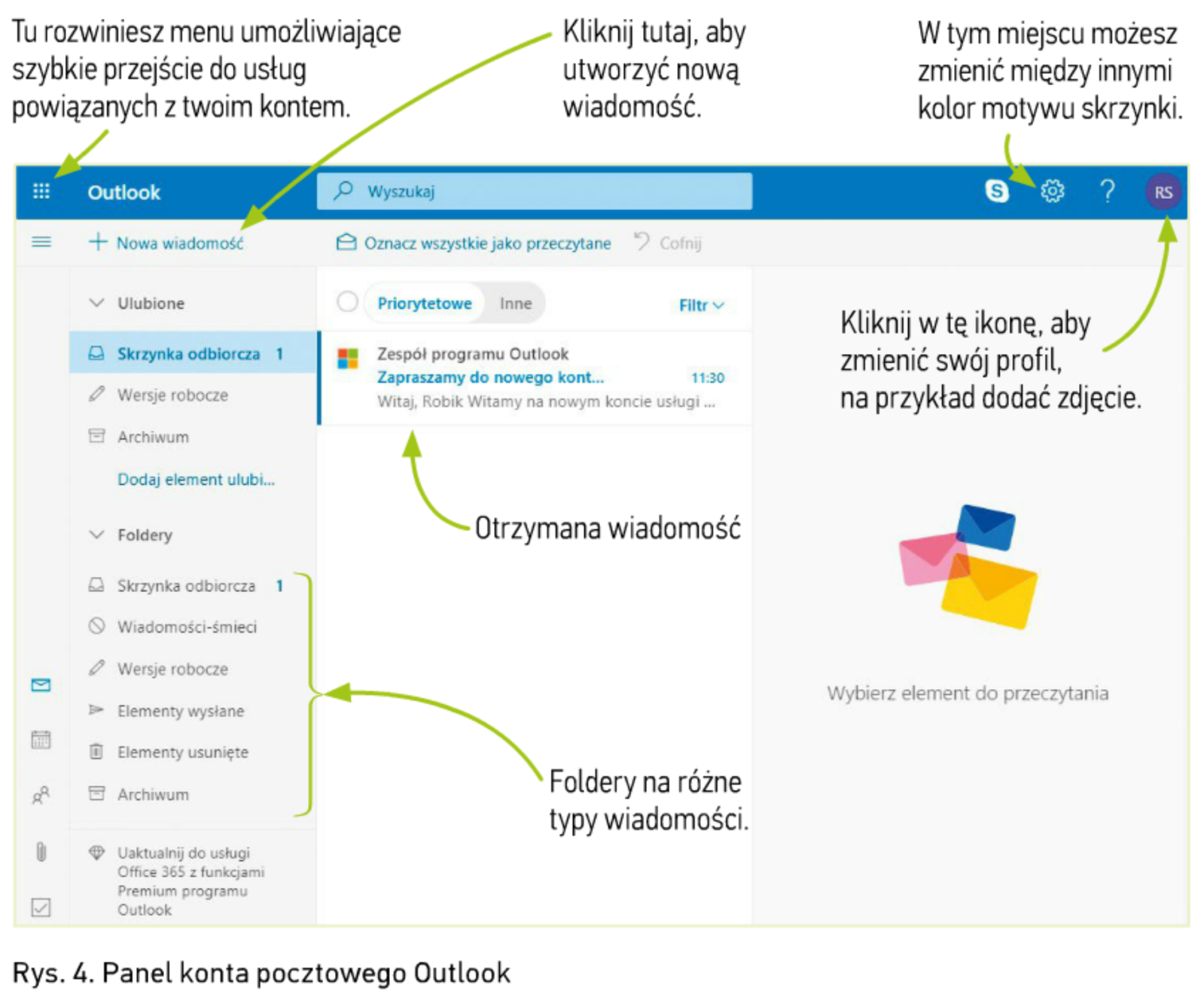 2. Wyślij wiadomość email do nauczyciela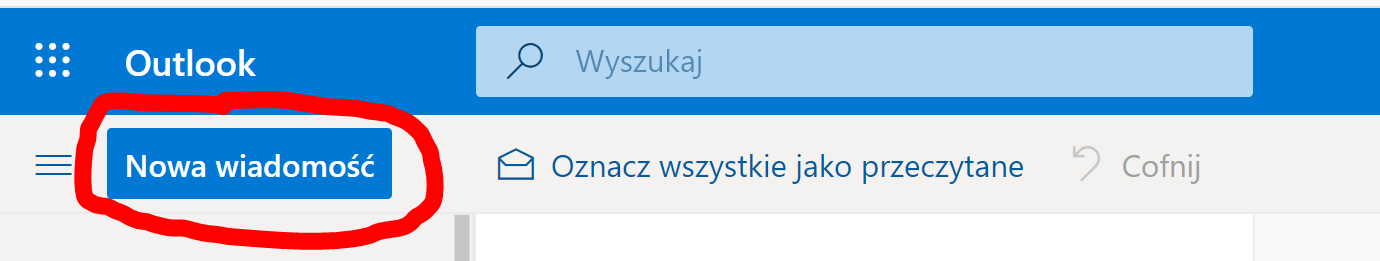 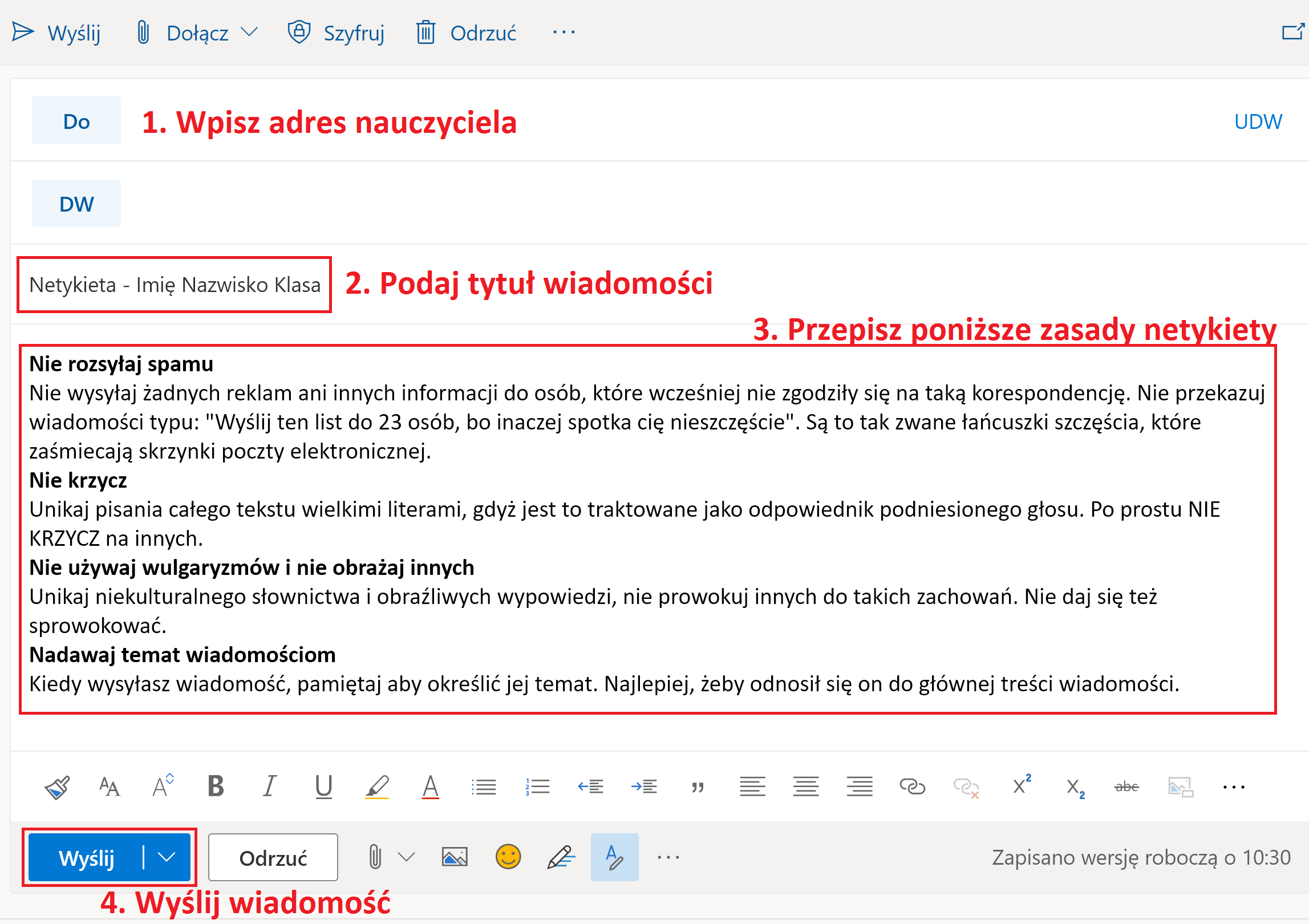 